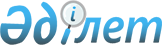 Об утверждении Положения об Агентстве по атомной энергии Республики Казахстан
					
			Утративший силу
			
			
		
					Постановление Кабинета Министров Республики Казахстан от 18 февраля 1993 года N 125. Утратило силу  постановлением Правительства РК от 28 июля 1997 г. N 1182. ~P971182

      В соответствии с Указом Президента Республики Казахстан от 15 мая 1992 г. N 779 P920779_ "О Национальном ядерном центре и Агентстве по атомной энергии Республики Казахстан" (САПП Республики Казахстан, 1992 г., N 18, ст. 300) Кабинет Министров Республики Казахстан ПОСТАНОВЛЯЕТ: 

      Утвердить прилагаемое Положение об Агентстве по атомной энергии Республики Казахстан. 



 

             Премьер-министр 

          Республики Казахстан 

 

                                             УТВЕРЖДЕНО                                 постановлением Кабинета Министров                                          Республики Казахстан                                    от 18 февраля 1993г. N 125 



 

                                ПОЛОЖЕНИЕ 

                    об Агентстве по атомной энергии 

                          Республики Казахстан 



 

                           I. Общие положения 

      1. Агентство по атомной энергии Республики Казахстан (в дальнейшем - Агентство) является органом государственного управления, подведомственным Кабинету Министров Республики Казахстан, на который возложено осуществление государственной политики в области использования атомной энергии. 

      Агентство обеспечивает правовое регулирование всех аспектов ядерной энергетики в пределах своей компетенции и лицензирование объектов атомно-промышленного комплекса на территории Республики Казахстан. 

      Агентство реализует государственную политику защиты населения и окружающей природной среды от воздействия ионизирующих излучений техногенного и естественного происхождения путем регулирования безопасности использования ядерных и радиационных технологий, включая обращение с ядерными материалами, радиоактивными веществами и отходами. Определения используемых в Положении терминов соответствуют определениям Международного агентства по атомной энергии (МАГАТЭ). 

      Агентство в пределах возложенных на него функций принимает решения, обязательные для всех министерств, ведомств, предприятий, организаций и других субъектов экономических отношений республики, независимо от их ведомственной подчиненности и форм собственности. 

      2. Агентство в своей деятельности руководствуется законами Республики Казахстан, Указами Президента Республики Казахстан, решениями Правительства Республики Казахстан и другими нормативными актами, а также настоящим Положением. 

      Агентство обобщает практику применения законодательства по вопросам, которые входят в его компетенцию, разрабатывает предложения по его усовершенствованию и вносит их на рассмотрение Кабинета Министров Республики Казахстан. 

      3. Агентство по атомной энергии Республики Казахстан является юридическим лицом, имеет самостоятельный баланс, счета в банковских учреждениях, печать с изображением Государственного герба Республики Казахстан и своим наименованием на казахском и русском языках. 



 

                     II. Основные задачи Агентства 



 

      4. Главными задачами Агентства являются: 

      осуществление государственной политики в области использования атомной энергии с учетом существующих международных норм; 

      проведение государственной экспертизы проектов в области атомной энергетики, ядерных технологий и технологий обращения с радиоактивными отходами; координация программ и мероприятий по их реализации; 

      установление критериев и норм, разработка правил по ядерной и радиационной безопасности, транспортировке и хранению ядерных материалов и радиоактивных веществ, обращению с отходами, а также контроль за соблюдением этих норм и правил предприятиями, учреждениями и организациями, независимо от ведомственной подчиненности и форм собственности, отдельными гражданами; 

      оценка и контроль безопасности эксплуатации объектов атомной энергетики (приборов, оборудования, производств, складов и хранилищ, которые содержат ядерные материалы, радиоактивные вещества и источники ионизирующих излучений) и транспортных средств; оценка безопасности проектируемых и строящихся объектов атомной энергетики; 

      ведение государственного учета ядерных материалов и радиоактивных отходов и контроль за их сохранением и использованием; 

      осуществление государственного контроля за экспортом и импортом ядерных материалов и ядерных технологий; 

      осуществление межгосударственного и международного научно-технического, экономического и правового сотрудничества в области атомной энергетики и ядерных технологий; 

      контроль за состоянием физической защиты и режима секретности на предприятиях и в организациях атомно-промышленного комплекса на территории Республики Казахстан; 

      разработка предложений по созданию необходимых правовых, экономических и организационных условий для эффективной работы предприятий и организаций в области атомной энергетики; 

      информирование Президента, Верховного Совета, Правительства и общественности Республики Казахстан о состоянии объектов атомной энергетики. 

      Сноска. Пункт 4 дополнен абзацем - постановлением от 26 января 1994 г. N 92. 



 

                    III. Основные функции Агентства 



 

      5. Агентство в соответствии с возложенными на него задачами: 

      разрабатывает проекты актов законодательства по вопросам использования ядерной энергии и радиационных технологий; 

      устанавливает критерии и нормы, разрабатывает правила по ядерной и радиационной безопасности; 

      готовит выводы по докладам (отчетам) руководителей эксплуатирующих организаций о состоянии безопасности объектов атомно-промышленного комплекса; согласовывает назначение руководителей объектов, имеющих в своем составе ядерные установки; выдает в установленном порядке владельцу такого объекта или уполномоченному им органу разрешения на создание, эксплуатацию и ликвидацию этих объектов; устанавливает виды и этапы деятельности на объектах атомно-промышленного комплекса, а также периодичность представления ими докладов (отчетов) о состоянии безопасности; изменяет условия указанных разрешений при необходимости усиления безопасности объектов; 

      проводит проверки подконтрольных объектов, применяет санкции в случае нарушений требований безопасности их эксплуатации и условий выданных Агентством разрешений; 

      осуществляет контроль за ядерной и радиационной безопасностью объектов атомной энергетики, безопасным обращением с ядерными материалами, радиоактивными отходами, включая и сбор, переработку, транспортировку и хранение; 

      устанавливает порядок выдачи и выдает отдельным лицам, работающим на объектах атомной энергетики, разрешение на право управления этими объектами и важными для их безопасности технологическими процессами; 

      определяет требования к разработке программ обеспечения качества работ, организует контроль за их реализацией при создании и эксплуатации объектов атомной энергетики и промышленности, включая выбор места расположения, проектирование, строительство, ввод их в эксплуатацию и вывод из эксплуатации, а также при поставке оборудования, приборов и оказании услуг другим организациям; 

      осуществляет надзор за разработкой и реализацией мер, направленных на предотвращение аварий на объектах атомной энергетики, и готовностью эксплуатирующих организаций к ликвидации последствий аварий; 

      ведет государственный учет ядерных материалов и контроль за их хранением, транспортировкой и использованием; 

      проверяет исполнение предприятиями, учреждениями и организациями, независимо от подчиненности и форм собственности, условий выданных им разрешений, а также соблюдение норм и правил по ядерной и радиационной безопасности; 

      устанавливает порядок учета и регистрации объектов атомной энергетики, а также систем и оборудования, важных для безопасности эксплуатации этих объектов; 

      устанавливает порядок оповещения о нарушениях в работе объектов атомной энергетики и контролирует проведение специальных расследований причин этих нарушений (при необходимости проводит самостоятельные расследования), осуществляет надзор за реализацией мер, разработанных по результатам расследований; 

      контролирует качество оборудования и изделий, поставляемых на объекты атомной энергетики, проводит сертификацию и независимые испытания и измерения; 

      представляет интересы Республики Казахстан в МАГАТЭ, осуществляет деятельность, связанную с обеспечением международного режима безопасного использования ядерной энергии, а также готовит проекты межгосударственных договоров, направленных на укрепление безопасности использования ядерной энергии; 

      осуществляет обмен оперативными сообщениями о ядерных авариях и радиационных аварийных ситуациях со специализированными международными организациями и органами других государств; 

      осуществляет координацию государственных программ и мероприятий по их реализации в области ядерной энергетики, ядерных технологий и технологий обращения с радиоактивными отходами. 

      в пределах своей компетенции осуществляет контроль за состоянием физической защиты и режима секретности на предприятиях и в организациях атомно-промышленного комплекса на территории Республики Казахстан. 

      Сноска. Абзац четвертый дополнен словами; пункт 5 дополнен абзацем - постановлением от 26 января 1994 г. N 92. 

      6. Агентство выполняет свои функции на принципах полной независимости от юридических лиц, деятельность которых регулируется или контролируется Агентством и его организациями. 

      7. Агентство при выполнении возложенных на него функций взаимодействует с другими органами управления и государственной исполнительной власти Республики Казахстан, органами местных администраций и местного самоуправления, а также с соответствующими органами других государств. 



 

                      IV. Основные права Агентства 



 

      8. Агентство имеет право: 

      проводить на предприятиях, в учреждениях и организациях, которые действуют в отраслях, использующих ядерную энергию и радиационные технологии, проверки состояния оборудования и управления технологическими процессами, наличия и качества технической и эксплуатационной документации, качества ремонтных работ, квалификации персонала, связанного с ядерной и радиационной безопасностью, а также проверки состояния физической защиты и режима секретности. 

      получать от эксплуатирующих организаций и администраций объектов атомной энергетики необходимые разъяснения и справки. Сотрудники Агентства при выполнении своих служебных обязанностей имею право беспрепятственно посещать в любое время объекты атомно-промышленного комплекса; 

      давать руководителям предприятий, учреждений и организаций обязательные для исполнения предписания об устранении выявленных нарушений условий разрешений, норм и правил безопасности объектов атомной энергетики; приостанавливать работы, опасные для здоровья людей и окружающей природной среды, а также изымать выданные разрешения в случае грубых или систематических нарушений указанных условий разрешений, норм и правил безопасности; 

      получать от руководителей объектов атомно-промышленного комплекса доклады (отчеты) о состоянии безопасности, сообщения о нарушениях и причинах выхода из строя оборудования, а также техническую и иную документацию; 

      проводить независимую государственную экспертизу проектов строительства, реконструкции и выделения из эксплуатации объектов атомной энергетики; 

      контролировать проведение предприятиями, учреждениями и организациями, имеющими разрешение Агентства, расследований обстоятельств и причин нарушений требований безопасной работы объектов атомной энергетики; 

      принимать участие в установленном порядке в государственной экспертизе проектов строительства и реконструкции объектов атомной энергетики, проводить экспертизу проектов выведения этих объектов из эксплуатации; 

      вносить соответствующим органам предложения о применении санкций, предусмотренных законодательством Республики Казахстан, к нарушителям норм и правил ядерной и радиационной безопасности, а также условий выданных разрешений; 

      привлекать на договорной основе к решению актуальных проблем обеспечения ядерной и радиационной безопасности, проведению экспертизы проектов объектов атомной энергетики и их контрольных обследований специализированные организации, ученых, специалистов, в том числе и из других государств; 

      для решения важнейших задач и реализации приоритетных программ обеспечения ядерной и радиационной безопасности создавать соответствующие фонды (включая и валютные) за счет добровольных взносов предприятий, учреждений и организаций, а также других источников; 

      на основе и во исполнение действующего законодательства в рамках своей компетенции издавать приказы и инструкции, контролировать их выполнение; в необходимых случаях издавать вместе с другими органами государственной власти и общественными объединениями совместные акты. 

      Сноска. Абзац второй пункта 8 дополнен словами - постановлением от 26 января 1994 г. N 92. 

      Сноска. Абзац шестой пункта 8 - в редакции постановления Кабинета Министров Республики Казахстан от 8 декабря 1994 г. N 1395. 



 

                     V. Руководство Агентством 



 

      9. Агентство возглавляет Генеральный директор, назначаемый Президентом Республики Казахстан. 

      Генеральный директор имеет трех заместителей, в том числе одного первого, назначаемых Кабинетом Министров Республики Казахстан, и коллегию в составе 7 человек. В состав коллегии кроме Генерального директора (председатель колллегии) и его заместителей могут входить представители заинтересованных министерств, госкомитетов и ведомств. 

      Члены коллегии утверждаются Кабинетом Министров Республики Казахстан по представлению Генерального директора Агентства. 

      Генеральный директор Агентства распределяет обязанности заместителей Генерального директора и руководителей подразделений Агентства. 

      10. В состав Агентства входит Главное управление по надзору за безопасным ведением работ на объектах атомно-промышленного комплекса Республики Казахстан и транспортировкой радиоактивных отходов (Главатомнадзор Республики Казахстан), возглавляемое первым заместителем Генерального директора. 

      11. Генеральный директор несет персональную ответственность за выполнение возложенных на Агентство задач и осуществление им своих функций. 

      12. Генеральный директор возглавляет научно-технический совет Агентства. 

      Положение о научно-техническом совете Агентства и его состав утверждаются Генеральным директором. 

      13. Генеральный директор утверждает штатное расписание Агентства, принимает на работу и освобождает от работы сотрудников Агентства в пределах установленных лимитов численности и фонда заработной платы. 

      Сноска. Пункт тринадцатый - с изменениями, внесенными постановлением Кабинета Министров Республики Казахстан от 6 февраля 1995 г. N 115. 

      14. Предприятия, учреждения и организации, подконтрольные Агентству, обязаны бесплатно обеспечивать должностных лиц Агентства служебными помещениями, телефонной связью, спецодеждой и защитными средствами на период обследования объектов, транспортом для доставки инспекторов, привлеченных для расследования причин аварий. 

      15. Для выполнения служебных обязанностей работникам Агентства предоставляется право внеочередного приобретения билетов для проезда железнодорожным, воздушным, водным и автомобильным транспортом при предъявлении командировочного и служебного удостоверений. 

 
					© 2012. РГП на ПХВ «Институт законодательства и правовой информации Республики Казахстан» Министерства юстиции Республики Казахстан
				